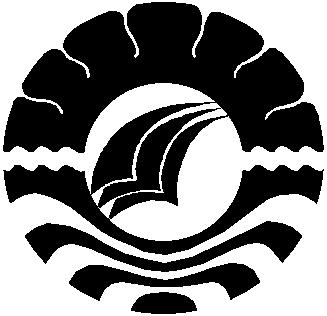 PENINGKATAN KETERAMPILAN MENULIS KARANGAN MELALUI TEKNIK MIND MAPPING PADA SISWA KELAS VII SMP NEGERI 6 ANGGERAJA KABUPATEN ENREKANGSKRIPSISRI HELMI AZISPROGRAM STUDI TEKNOLOGI PENDIDIKANFAKULTAS ILMU PENDIDIKANUNIVERSITAS NEGERI MAKASSAR2015